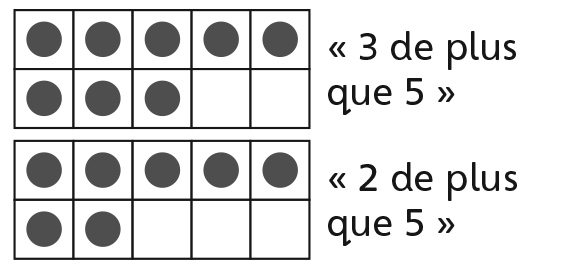 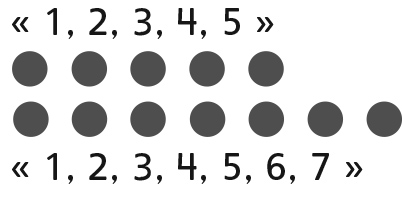 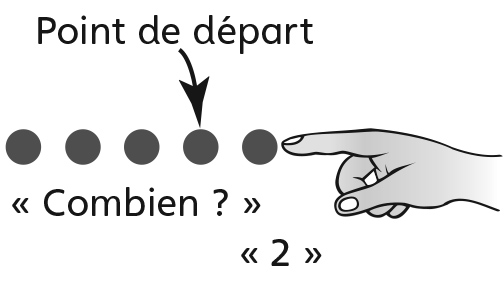 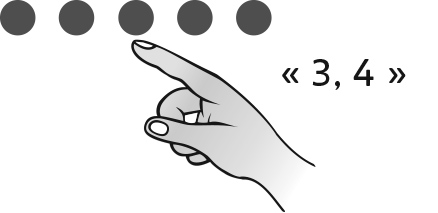 Comportements et stratégies : compter des ensemblesComportements et stratégies : compter des ensemblesComportements et stratégies : compter des ensemblesComportements et stratégies : compter des ensemblesL’élève mêle la suite numérique lorsqu’il compte.« 1, 2, 3, 5, 7, 8, 10 »L’élève dit le nombre entre ses « touchers », ou ne nomme pas un nombre à chacun des jetons qu’il compte.L’élève perd le compte, oublie des jetons ou les compte plus d’une fois.L’élève croit que le nombre d’objets dans un ensemble diffère lorsque ceux-ci sont disposés différemment ou qu’on les compte dans un autre ordre.Observations et documentationObservations et documentationObservations et documentationObservations et documentationComportements et stratégies : comparer des ensemblesComportements et stratégies : comparer des ensemblesComportements et stratégies : comparer des ensemblesComportements et stratégies : comparer des ensemblesL’élève utilise la correspondance 1 à 1 pour comparer.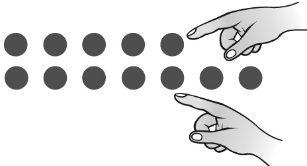 L’élève compare des ensembles en les comptant. L’élève utilise les relations numériques pour comparer des ensembles. L’élève utilise des stratégies mentales pour comparer des ensembles (p. ex. : visualiser des grilles de 10). Observations et documentationObservations et documentation